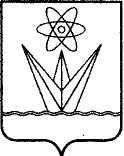 О начале приема предложений от населения о предлагаемых мероприятиях и функциях на общественной территории, отобранной для участия во Всероссийском конкурсе лучших проектов создания комфортной городской среды	В целях участия во Всероссийском конкурсе лучших проектов создания комфортной городской среды города Зеленогорска, в соответствии с постановлением Правительства Российской Федерации от 07.03.2018 № 237 «Об утверждении Правил предоставления средств государственной поддержки из федерального бюджета бюджетам субъектов Российской Федерации для поощрения муниципальных образований - победителей Всероссийского конкурса лучших проектов создания комфортной городской среды», учитывая протокол общественной комиссии города Зеленогорска по развитию городской среды о результатах отбора общественных территорий, определенных для голосования для благоустройства в рамках Всероссийского конкурса лучших проектов создания комфортной городской среды, от 05.03.2021, руководствуясь Уставом города,Начать с 17.03.2021 по 02.04.2021 прием предложений от населения о предлагаемых мероприятиях и функциях на общественной территории Парковая зона (вокруг обводненного карьера в районе храма Серафима Саровского) в районе ул. Парковая, д. 3А, отобранной для участия во Всероссийском конкурсе лучших проектов создания комфортной городской среды.Осуществить сбор предложений от населения о предлагаемых мероприятиях и функциях на общественной территории Парковая зона (вокруг обводненного карьера в районе храма Серафима Саровского) в районе 
ул. Парковая, д. 3А, отобранной для участия во Всероссийском конкурсе лучших проектов создания комфортной городской среды, в информационно-телекоммуникационной сети «Интернет» по адресу: https://vk.com/konkurs.zelenogorsk.Определить места сбора предложений от населения о предлагаемых мероприятиях и функциях на общественной территории Парковая зона (вокруг обводненного карьера в районе храма Серафима Саровского) в районе ул. Парковая, д. 3А, отобранной для участия во Всероссийском конкурсе лучших проектов создания комфортной городской среды, согласно приложению к настоящему распоряжению.Возложить функции по подведению итогов приема предложений на общественную комиссию по развитию городской среды, утвержденную распоряжением Администрации ЗАТО г. Зеленогорска от 13.01.2020 № 29-р 
«Об утверждении персонального состава общественной комиссии по развитию городской среды».Настоящее распоряжение вступает в силу в день подписания, подлежит опубликованию в газете «Панорама» и размещению на официальном сайте Администрации ЗАТО г. Зеленогорска в информационно-телекоммуникационной сети «Интернет».Контроль за выполнением настоящего распоряжения возложить на первого заместителя Главы ЗАТО г. Зеленогорска по жилищно-коммунальному хозяйству, архитектуре и градостроительству.Глава ЗАТО г. Зеленогорска						М.В. СперанскийПриложение к распоряжениюАдминистрации ЗАТО г. Зеленогорскаот 15.03.2021    №   400-рПЕРЕЧЕНЬмест приема предложений от населения о предлагаемых мероприятиях и функциях на общественной территории «Парковая зона» в районе ул. Парковая, д. 3А, отобранной для участия во Всероссийском конкурсе лучших проектов создания комфортной городской средыАДМИНИСТРАЦИЯЗАКРЫТОГО АДМИНИСТРАТИВНО-ТЕРРИТОРИАЛЬНОГО ОБРАЗОВАНИЯГОРОДА ЗЕЛЕНОГОРСКАКРАСНОЯРСКОГО КРАЯР А С П О Р Я Ж Е Н И ЕАДМИНИСТРАЦИЯЗАКРЫТОГО АДМИНИСТРАТИВНО-ТЕРРИТОРИАЛЬНОГО ОБРАЗОВАНИЯГОРОДА ЗЕЛЕНОГОРСКАКРАСНОЯРСКОГО КРАЯР А С П О Р Я Ж Е Н И ЕАДМИНИСТРАЦИЯЗАКРЫТОГО АДМИНИСТРАТИВНО-ТЕРРИТОРИАЛЬНОГО ОБРАЗОВАНИЯГОРОДА ЗЕЛЕНОГОРСКАКРАСНОЯРСКОГО КРАЯР А С П О Р Я Ж Е Н И ЕАДМИНИСТРАЦИЯЗАКРЫТОГО АДМИНИСТРАТИВНО-ТЕРРИТОРИАЛЬНОГО ОБРАЗОВАНИЯГОРОДА ЗЕЛЕНОГОРСКАКРАСНОЯРСКОГО КРАЯР А С П О Р Я Ж Е Н И Е15.03.2021г. Зеленогорск№400-р№ п/пНаименование объекта по приему предложений Адрес расположения объекта по приему предложений1Администрация ЗАТОг. Зеленогорскаул. Мира, д. 15, холл на 1 этаже и кабинет № 110.2ТЦ «ФОРУМ»ул. Энергетиков, д. 23ТЦ «ФОРУМ»ул. Центральная, д. 264Магазин «Прогресс»ул. Первостроителей, д. 525ТЦ «Лето»ул. Набережная, д. 626Магазин «Дом обуви»ул. Ленина, д. 14